NAME: OCHIJENU RAMAT ENEMAKUMAT NO: 18/ENG05/041DET: MECHATRONICS ENGCOURSE CODE: ENG 284COURSE TITLE: THE ENGINEER IN SOCIETYPROJECT NAME: ALFA BELGORE REHABILITATION ROJECTPROJECT SCOPE STATEMENT:		The purpose of the rehabilitation is expand the space of the hall to accommodate more population for the convenient of people during programs.INTRODUCTION/BACKGROUND TO THE PROJECT		 The capacity of the Alfa belgore hall is less than 2000 sittings. Due to this fact that the hall cannot accommodate more than 2000 people, the need for enlargement arouse because of the fact that when programs like convocation, matriculation and many more comes up it will be able to accommodate them with any inconvenient. We receive the go ahead on January 26, 2020.BUNSINESS CASE	Expansion of hall in order to accommodate more people.  DELIVERABLESAir conditioning, landscape, finish work, including inside and exterior doors, interior cabinetry and cabinetry hardware, toilets fixtures and flooring will selected by contractor grade one quality option.Lighting fixture.MILESTONES	The project will require 67,900,000 naira and the project must be achieve by MAY 5,2020. Progress milestones associate with the project are as follows:Permit approved - January 26,2020Selection of project team- January 28,2020Architectural drawings complete and approved- January 28,2020Project started- February 1,2020Lot preparation and clearing- February 1,2020Foundation excavation complete- February 15,2020Footings poured and set – February 20,2020Foundation poured, block construction complete, foundation set- February 22,2020Interior wiring – February 29,2020Exterior wiring – march 3,2020HVAC(Heating , Ventilation and Air conditioning) completed – march 6,2020Interior plumbing complete – march 9,2020Exterior plumbing complete – march 12,2020 Landscape and parking area complete – march 16,2020Exterior finish complete - march 31, 2020Interior finish complete – April 6, 2020Site visit – April 21 , 2020Certificate of occupancy granted – April 25, 2020Acceptance review and turnover complete – may 5, 2020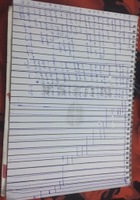 TECHANICAL REQUIREMENTSHome must meet local building codes.All windows and doors must pass NFRC class 40 energy ratingsExterior wall insulation must meet an “A” factor of 21.Ceiling insulation must meet an “R” factor of 38.Parking lot should contain more than 200 cars.Structure must pass seismic stability codes.PROJECT TEAMArchitect-lead consultantMechanical engineerCivil engineerContractor/laborersCarpenterElectricianPlumberPainterSafety engineersEnergy engineersStructural engineersTechnology engineersQuantity surveyor  The site was secured that is restriction of only individual not carrying out the project into the site or keeping the number of site entrances and exits to a minimum. This is done because of the following reasons:To prevent accidents. Take from example, prevention of following object hitting passer-by or prevention of sharp object injuring passer-by.To prevent criminals from stealing tools from the site.Other ways of securing a site is by;Provide site safety.Protect site assets by keeping the tools after work in a safe place.Providing a monitored and controlled site evacuation.Surveillance of the people on site.-BEME means: Bill of Engineering Measurement and Evaluation (BEME) also referred to as 'Bill'; is a tool used before, during and post-construction to assess and value the cost of construction works                 LIABILTY PERIOD- A defects liability period is a period of time following practical completion during which a contractor remains liable under the building contract for dealing with any defects which become apparent. Depending on the form of contract you are reading, it may also be referred to as a rectification period or defects correction period.A defects liability period is usually a period of around six or 12 months but it can vary depending on the contract used. Any defects or faults which arise during this period (for example - due to defective materials or workmanship) must be put right by the contractor at its own expense.-The lead consultant is the consultant that directs the work of the consultant team and is the main point of contact for communication between the client and the consultant team, except for on significant design issues where the lead designer may become the main point of contact. - A project life cycle is the sequence of phases that a project goes through from its initiation to its closure. The number and sequence of the cycle are determined by the management and various other factors like needs of the organization involved in the project, the nature of the project, and its area of application.Environmental Impact Assessment (EIA) is a process of evaluating the likely environmental impacts of a proposed project or development, taking into account inter-related socio-economic, cultural and human-health impacts, both beneficial and adverse.SERIAL NUMBERTASKSMODULESPERCENTAGE ALLOCATEDAMOUNT(NAIRA)            1MISCELLANEOUSa. feeding for workerb. fencingc. extra wood   100  2,000,000            2TRANSPORTATIONa. transportation of toolsb. transportation of electrical equipment like air condition, light build and so farc. importation of tec    12   1,000,000     3CONSULTANCY FEEa.chief consultant b.surveyorc.electrical testing d.government    15    20,000,000    4SITE PREPARATION AND CLEARING AFTER CONSTRUCTIONa.sweepingb.interlocking.c.asbestors fenced.packing of sande. felling of trees    5    4,000,000   5PROFIT   2016,000,000   6OTHER EXPENSESTesting and inspection3810,000,000TOTAL35,000,000s/nWORK DESCRIPTIONPERCENTAGE ALLOCATEDAMOUNT(NAIRA)      1MOBLIZATIONa.the commencement of projectb.aquiring machineryc.hiring ofworker30.010,500,000      2TEC AT COMPLETION30.0-50.017,500,000      3FINAL PAYMENT OF TECH AT COMPLETION AND HANDOVER40.014,000,000      6RETAIN TECH FOR A 6 MONTHS DEFECT LIABILITY PERIOD10.03,500,000TOTAL32,900,000